ST. JOSEPH’S UNIVERSITY, BENGALURU -27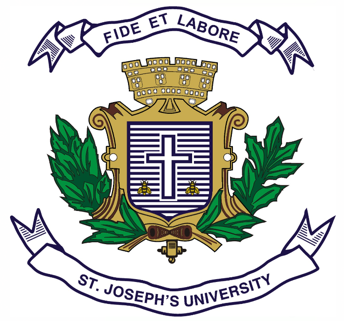 B.COM IFA – I SEMESTERSEMESTER EXAMINATION: OCTOBER 2022(Examination conducted in December 2022)BCIFA 1321 – MANAGEMENT ACCOUNTINGTime: 2 Hours								    Max Marks: 50This paper contains ___4___ printed pages and FOUR partsPART-AI. Answer any five of the following 			   (5x2 = 10 Marks)Define cost accounting.State any two objectives of overhead control.Differentiate between direct labour and indirect labour.What is Process costing?Give the meaning of performance measurement.What is the most economical number of units to order?Annual requirement = 48,000 units
Ordering cost = $9 per order
Carrying cost = 15% of per-unit cost
Per unit cost = $4 per unitPART BII. Answer any two of the following 			   (2x15 = 30 Marks)Briefly explain the classification of cost with a diagram.A) Compute the re-order level, minimum level, maximum level, average stock level for components A B and C based on the following data: (7M)B) The following is a summary of the receipts and issues of materials in a factory during the month of April. Prepare a stores ledger using FIFO method. (8M)A company has three production department A, B and C with two services departments X and Y. The following data are extracted from the records of the company:Additional data (Department wise)Service department expenses allocation: Compute the overhead rate of production departments using the repeated distribution method. PART C III. Answer the question given below			(1x10 = 10 Marks)A product is completed in three consecutive processes. During a particular month the input to process 1 of the basic raw material was 5,000 units at Rs. 2 per unit. Other information for the month was as follows: Overhead Rs. 32,000 total, chargeable as percentage of direct wages.There were no opening or closing work in progress stocks. Compile three process accounts and finished stock account with details of abnormal loss and gain, where applicable. ABCNormal usage 200 units 150 units180 unitsMinimum usage 100 units 100 units90 unitsMaximum usage 300 units250 units270 unitsRe-order period(in months)2 to 3  3 to 42 to 3Re-order quantity 750 units900 units720 unitsApril 1st- Inventories on hand are 50 units at $2 and 100 units at $1.50April 5th- Purchased 100 units at $1.80April 6th- 10 units of inventories purchased on 5 April at $1.80 are returned to the supplierApril 10th- 80 units issued to factoryApril 15th- 50 units issued to factoryApril 20th- 20 units purchased at $1.50April 25th- 70 units issued to factoryApril 30th- 50 units purchased at $1.70April 30th- 10 units returned to store out of units issued to the factory on 25th AprilParticulars Amount (Rs)Rent and rates 25,000General Lighting 3000Indirect wages 7500Power 7500Depreciation on machinery 50000Sundries 50000Particulars Total A BCXYDirect wages 50,00015,00010,00015,0007,5002,500Horse power15060305010-Cost of machinery 12,50,0003,00,0004,00,0005,00,00025,00025,000Production hours worked -6,2264,0284,066--Floor space used 10,0002,0002,5003,0002,000500Light points (Nos)60101520105Particulars A BCXYDepartment X20%20%50%-10%Department Y40%10%40%10%-Particulars Process 1Process 2Process 3Output (Units)470043004050Normal loss as % of input 5105Scrap value per unit 156Direct wages 300050008000Direct expenses 9750991015560